AP PSYCHOLOGY 2022-23									August 19, 2022Today’s Agenda (Day 3)HOMEWORK CHECKClass Activity:IcebreakerCrazy Handshake REVIEW: 	APA vs. MLA		Practice: https://content.bridgepointeducation.com/curriculum/file/442a99d8-8b99-4c2a-925f-71869c7dc324/1/In-Text%20Citation%20Practice%20Quiz.zip/story_html5.htmlHOMEWORK:!Nothing yet! Enjoy!REMINDERS:Return signed/completed forms: August 19, 2022Contact FormStudent Handbook FormBYOD FormAPs/ElectivesTeacher Contact Info: 	sbeland@luschool.commsbeland.weebly.comAP PSYCHOLOGY 2022-23									ACTIVITYAPA REFERENCING EXERCISESWork individually or with a partner/group.In-text ReferencingFind and correct the errors in the following in-text citations according to APA referencing conventions.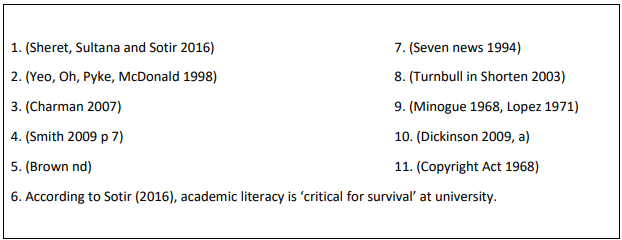 Reference ListsFind and correct the errors in this reference list according to APA referencing conventions.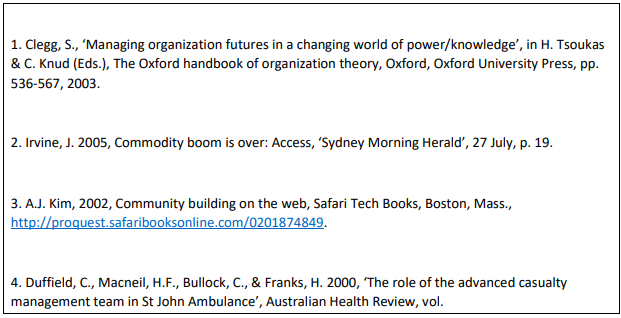 